Week ofMonday5/27No SchoolTuesday5/28Wednesday5/29Thursday5/30Friday5/31½ dayLesson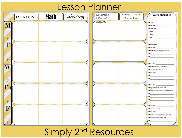 NO SCHOOL!Discuss the effects of the Civil war on all citizens, the environment, future warfare, and the economyCivil War test1. Identify the meaning of Reconstruction2. identify the positions of different groups for reconstructionMake a poster of the 13th, 14th and 15th amendmentsContent Objective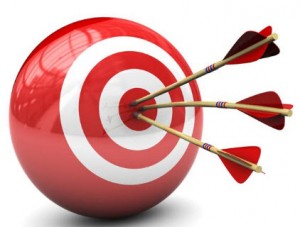 NO SCHOOLStudents will be able to demonstrate comprehension of the effects of the Civil war on all citizens, the environment, future warfare, and the economy, by competing a chart with information on the effects of the war with 100% accuracy.TESTStudents will be able to demonstrate comprehension of the different positions concerning the reconstruction of Southern society and the nation, including the positions of President Abraham Lincoln, President Andrew Johnson, Republicans, and African Americans by examining in detail the plans each person/group presented with 100% accuracy.Students will be able to demonstrate comprehension of the intent and the effect of the Thirteenth, Fourteenth, and Fifteenth Amendments to the Constitution • the respective advantages and disadvantages, including geographic, demographic, economic and technological by creating a poster to explain each amendment with 100% accuracy.Language Objective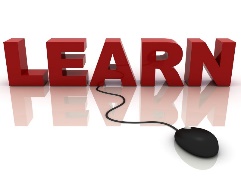 NO SCHOOLStudents will be able to orally explain Who won the Civil War and why using sentences stems:_____ won the Civil War because…Students will be able to orally explain the effects of the war on the united states economy using sentences stems:The effect of the Civil War on the U.S. economy was...Students will be able to orally explain what an amendment is and how it becomes part of the constitution using sentence stems:An amendment is…It can be made part of the constitution by…VocabularyAssessment  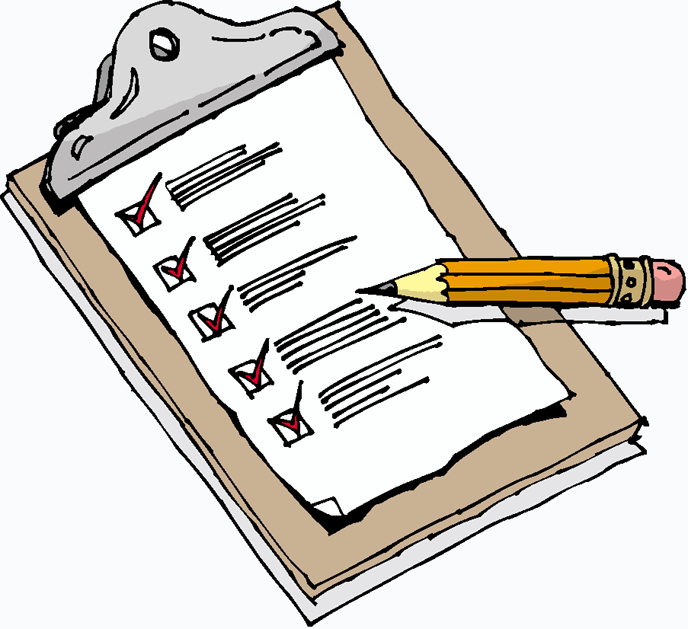 NO SCHOOLChartTestChartChartGLCE8 – U5.2.5 Construct generalizations about how the war affected combatants, civilians (including the role of women), the physical environment, and the future of warfare, including technological developments.Evaluate the multiple causes, key events, and complex consequences of the Civil War.8 – U5.2.1 Explain the reasons (political, economic, and social) why Southern states seceded and explain the differences in the timing of secession in the Upper and Lower South. 8 – U5.2.2 Make an argument to explain the reasons why the North won the Civil War by considering the• critical events and battles in the war• the political and military leadership of the North and South• the respective advantages and disadvantages, including geographic, demographic, economic and technological 8 – U5.2.3 Examine Abraham Lincoln’s presidency with respect to• his military and political leadership• the evolution of his emancipation policy (including the Emancipation Proclamation)• and the role of his significant writings and speeches, including the Gettysburg Address and its relationship to the Declaration of Independence 8 – U5.2.4 Describe the role of African Americans in the war, including black soldiers and regiments, and the increased resistance of enslaved peoples.8 – U5.2.5 Construct generalizations about how the war affected combatants, civilians (including the role of women), the physical environment, and the future of warfare, including technological developments.8 – U5.3.1 Describe the different positions concerning the reconstruction of Southern society and the nation, including the positions of President Abraham Lincoln, President Andrew Johnson, Republicans, and African Americans.8 – U5.3.4 Analyze the intent and the effect of the Thirteenth, Fourteenth, and Fifteenth Amendments to the Constitution